Внимательно прочитайте данную инструкцию перед использованием Термофена и сохраните ее для последующего использования.Удобно располагается в руке, рукоятка оборудована противоскользящей резиновой насадкой.Возможность размещения в специальной металлической подставке в рабочей зоне.Мощность: 300Вт.Переключатель: три позиции («горячий воздух», «подача воздуха», «выключено»).Температура горячего воздуха: 300 C.Защита от высоких температур: термопредохранитель.Максимальная продолжительность рабочего цикла: 2 часа.Запрещается оставлять включённый Термофен без присмотра.Пожалуйста, внимательно прочитайте положения данного Руководства перед использованием Термофена во избежание причинения вреда здоровью или возникновения иных повреждений. Следует соблюдать общие условия эксплуатации Термофена. Запрещается работать Термофеном в условиях высоких температур и повышенной влажности, на больших высотах, а также при низких температурах. Работа Термофеном в указанных условиях сократит срок его полезного использования. Рекомендуется работать инструментом при температуре не выше 35℃. (иначе термопредохранитель может перегореть). Позиции переключателя:- «горячий воздух»: Термофен выдувает горячий воздух;- «подача воздуха»: после завершения работ Термофен выдувает воздух температуры тела;- «выключено»: Термофен выключен.Запрещено использовать Термофен если его наконечник забит – при нагреве наконечника до высокой температуры Термофен может выйти из строя или может возникнуть пожар.Для подключения Термофена предпочтительно использовать одинарную розетку. После окончания работы Термофеном выключите его и отключите от сети питания.Берегите Термофен от ударов и падений – они могут привести к нарушению корректной работы Термофена.После окончания работы Термофеном запрещается располагать его на бумажных или пластиковых поверхностях во избежание возникновения пожара.Запрещено располагать Термофен на поверхностях горячим наконечником вниз. Дождитесь пока температура наконечника снизится до комнатной температуры.Запрещено использовать Термофен в крайне ограниченных пространствах, таких как ящики или коробки.При нагревании Термофена запрещено дотрагиваться до защитного кожуха. Запрещено использовать Термофен без защитного кожуха – это может привести к возникновению пожара.Перед возобновлением работы Термофеном убедитесь, что он остыл до комнатной температуры.Запрещено в течение длительного времени работать перевернутым Термофеном, это может привести к его выходу из строя.Если Термофен начал издавать нетипичные для него звуки, выключите Термофен и осмотрите его.Храните Термофен вне досягаемости детьми во избежание получения ими ожогов, поражения электрическим током и иного причинения вреда здоровью.Используйте Термофен строго по назначению.Используйте Термофен только с рекомендованным напряжением сети.1. Подключите Термофен к сети питания.① Вставьте вилку шнура питания Термофена в розетку.② Установите переключатель в позицию «горячий воздух», убедившись в безопасности условий окружающей среды для работы.2. Работа Термофеном.① Можно приступать к работе как только температура выдуваемого воздуха достигнет нужной величины.② Держите объект нагрева на соответствующей дистанции от Термофена. Делайте небольшие перерывы в процессе нагревания объекта.3. Окончание работы Термофеном.① Установите переключатель в позицию «подача воздуха», подождите не менее 3 минут пока температура Термофена достигнет температуры окружающей среды.② После того, как температура Термофена достигнет температуры окружающей среды, установите переключатель в позицию «выключено».③  Извлеките вилку шнура питания Термофена из розетки. 4.  Хранение Термофена.Храните Термофен в сухом месте.Не работайте Термофеном в течение 2 часов без перерывов.После завершения работы Термофеном установите переключатель в позицию «подача воздуха», подождите не менее 3 минут пока температура Термофена достигнет температуры окружающей среды. После того, как температура Термофена достигнет температуры окружающей среды, установите переключатель в позицию «выключено», подождите еще 30 минут до помещения Термофена на хранение.Ресурс двигателя и нагревателя – около 300 часов.Если в процессе работы двигатель Термофена начал издавать нетипичные для него звуки или Термофен не включается, обратитесь к производителю или в сервисный центр.Работа с термоусаживающимися трубками.При работе с термоусаживающимися трубками следите за тем, чтобы Термофен находился от них на расстоянии 10~60мм. (Определите необходимое время нагрева и расстояние до Термофена в зависимости от материала трубок и их толщины)Удаление этикеток.Нагрейте этикетку, затем аккуратно удалите ее, медленно потянув за край.Работа с термоусаживающимися пакетами.Поместите объект (например, коробочку для CD-дисков) в термоусаживающийся пакет, затем направляйте поток горячего воздуха на разные стороны объекта, чтобы пакет плотно обхватил его. Работа с пластиком, бамбуком, т.д.Отключите Термофен от сети питания, убедитесь в том, что температура Термофена достигла температуры окружающей среды, затем начинайте очистку или обслуживание Термофена.Если необходимо удалить грязь, протрите Термофен мягкой тканью.Не используйте щетки с металлической щетиной, дезинфицирующие порошки, бензин, химические вещества и губки для очистки Термофена во избежание повреждения его корпуса или его выцветания. В целях обеспечения безопасности использования, перед началом работы Термофеном проверьте Термофен на отсутствие:- повреждений корпуса;- повреждений шнура питания;- деформации или повреждений вилки шнура питания;- проблем при переключении позиций переключателем;- посторонних звуков и вибрации.Проверьте:※ Издает ли Термофен нетипичные для него звуки при включении.※Присутствует ли неприятный запах или небольшой дым при включении Термофена.Если присутствует хотя бы одно из указанных явлений ※, немедленно выключите Термофен, извлеките вилку шнура питания Термофена из розетки.Если при повторном включении хотя бы одно из указанных явлений повторится, выключите Термофен, обратитесь к производителю или в сервисный центрГарантийный срок эксплуатации – 1 год со дня продажи изделия. На изделия, у которых отсутствует дата продажи, гарантия не распространяется. Обмен неисправных изделий осуществляется через торговую сеть при предъявлении чека и гарантийного талона. Изделия с механическими повреждениями гарантии не подлежат. 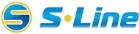 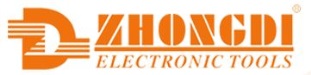 Низкотемпературный термофенМодель: ZD-511Руководство ПользователяОБЩИЕ ХАРАКТЕРИСТИКИТЕХНИЧЕСКИЕ ХАРАКТЕРИСТИКИИНФОРМАЦИЯ ПО ТЕХНИКЕ БЕЗОПАСНОСТИПРИМЕЧАНИЕИНСТРУКЦИЯ ПО ПРИМЕНЕНИЮОГРАНИЧЕНИЯ ПРОДОЛЖИТЕЛЬНОСТИ РАБОЧЕГО ЦИКЛАОСНОВНОЕ ИСПОЛЬЗОВАНИЕОБСЛУЖИВАНИЕПРОВЕРКА ТЕРМОФЕНА ПЕРЕД ИСПОЛЬЗОВАНИЕМГАРАНТИЙНЫЕ ОБЯЗАТЕЛЬСТВАДата продажи Штамп магазина